Video & Animation #01 Video in der Lehre: LehrveranstaltungsaufzeichnungZitat Em. Univ.-Prof. Lothar Fickert:„Um es in Titus‘ Worten zu sagen: Die gesprochenen Vorlesungen vergehen, die aufgezeichneten bestehen.“Grundidee der LehrveranstaltungsaufzeichnungAufzeichnung einer Lehrveranstaltung (kurz: LV) bedeutet die audiovisuelle Dokumentierung ihrer Einheiten, welche typischerweise im Hörsaal einer Universität stattfinden. Die Lehrveranstaltung per se – sprich ihre Inhalte, ihre Dauer oder ihre didaktische Methode – wird in keiner Weise von der Erstellung des Medienprodukts beeinflusst: Es handelt sich lediglich um das Festhalten des Geschehens der Lehre. Nach einmaliger Aufnahme einer Videosequenz kann diese nun zeit- und ortsunabhängig von Lernenden genutzt werden.Gründe & BenefitsVorteile für Studierende:Reproduzierbarkeit von Vorgängen und AbläufenOptimierung von PrüfungsvorbereitungenZeit- und ortsunabhängige PartizipationErleichterung von berufsbegleitendem StudierenVorteile für Lehrende:Entlastung der Raumproblematik bei MassenlehrveranstaltungenVerwendung kurzer Tutorials (Anleitungsvideos)Unterstützung von modernen Unterrichtsszenarien wie Blended Learning und Flipped ClassroomMöglichkeit zur Nachbereitung, Aufarbeitung und Optimierung der eigenen Lehrveranstaltung mit neuen didaktischen FormenHohes WiederverwendbarkeitspotentialWas kann alles aufgezeichnet werden?Dokumentiert kann unter anderem Folgendes werden:Audio: Stimme der VortragendenTon aus dem LaptopFragen der Studierenden (wenn möglich)Video der Vortragendenam Podiumvor der TafelProjektion im HörsaalVortragsfolienZeichnungenVideobeispieleWo findet man das Endprodukt?Die produzierten Aufzeichnungen werden auf dem Videoportal „T U Graz TUbe“ unter der Kategorie „Courses“ veröffentlicht. TUbe ist das Videoportal der T U Graz. Hier finden Sie Lehrveranstaltungsaufzeichnungen, Eventvideos und sonstige Videos der T U Graz.Features Parallele Anzeige von Bildschirm- & Lehrpersonenaufnahme Das Layout des Players kann von den Nutzern individuell gestaltet werden. Suche: Die Videos können nach Textinhalten durchsucht werden. Optimierte Navigation in der Videozeitleiste (Navigationsleiste, Balken) durch Marker und Thumbnails Zoomfunktion in das Video zum Vergrößern von Tafelbildern, Powerpoint, Schaubildern, etc.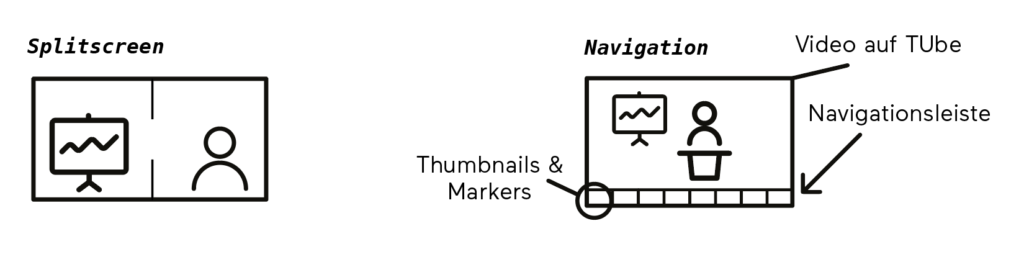 Wie sieht der Zugang zu den Aufzeichnungen aus?Die Zugriffsrechte werden gleich dem jeweiligen TeachCenter-Kurs entsprechend vorgegeben:Begrenzt auf Kursteilnehmer:innenBegrenzt auf alle T U GRAZonline-User:innenUnbegrenzter / öffentlicher ZugangSie können das Lehrveranstaltungsaufzeichnungsservice der T U Graz unter folgendem Link auf T U 4 U bestellen.Bestellung L L T:AudioVideoProjektion im HörsaalDanach wird unser Team Sie kontaktieren, um die Bestellung zu bestätigen und mögliche Fragen zu beantworten. Für weitere Informationen schreiben Sie gerne an das TUbe-Team.Sticker zum Beitrag 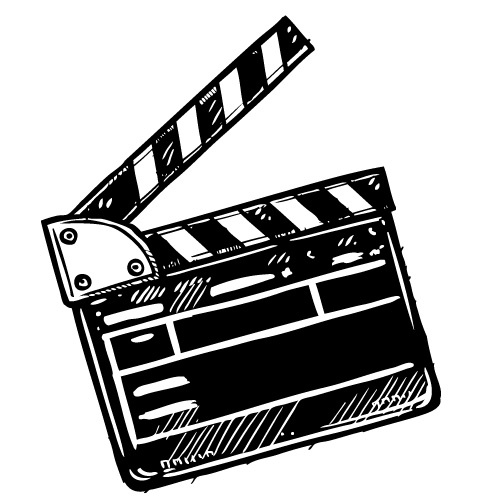 AutorinYpatios GrigoriadisVeröffentlichungSeptember 2019LizenzLizenziert unter der Creative-Commons-Lizenz CC BY-SA 4.0.